l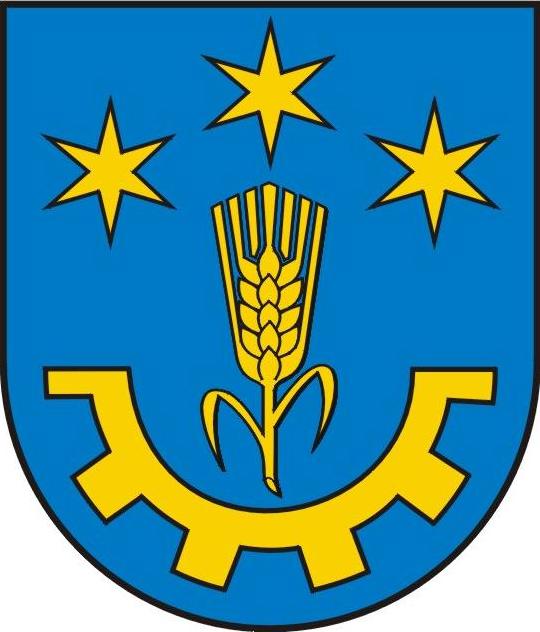 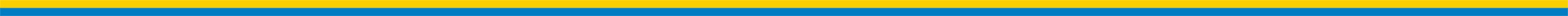 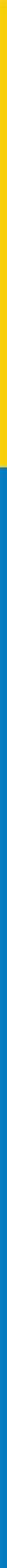 Och-I.6220.6.2022                                                                           Gorzyce, 24 sierpnia 2022 r. O B W I E S Z C Z E N I EDziałając na podstawie art. 49  ustawy  z  dnia  14  czerwca  1960 r. Kodeks postępowania administracyjnego (Dz. U. z 2021 r. poz. 735 z późn.zm.) oraz art. 73 
ust. 1, art. 74 ust. 3 ustawy z dnia 3 października 2008 r. o udostępnianiu informacji 
o środowisku i jego ochronie, udziale społeczeństwa w ochronie środowiska oraz o ocenach oddziaływania na środowisko (Dz. U. z 2022, poz.1029 tj.),zawiadamiam, żena wniosek Gminy Gorzyce, ul. Sandomierska 75 zostało wszczęte postępowanie administracyjne w sprawie wydania decyzji o środowiskowych uwarunkowaniach dla planowanego przedsięwzięcia pn. „Budowa sieci kanalizacji sanitarnej oraz sieci wodociągowej na terenie gminy Gorzyce w miejscowości Orliska” na działkach nr ew.: 2787/3, 2788, 3385/1.Pouczenie:	W terminie 14 dni od daty doręczenia zawiadomienia strony postepowania mogą zapoznać się z zamierzeniami inwestycyjnymi wnioskodawcy oraz  zgłosić ewentualne zastrzeżenia  i wnioski. Doręczenie uważa się za dokonane po upływie 14 dni od dnia publicznego ogłoszenia.                                                                                                                   Wójtmgr Leszek SurdyOtrzymują:Aa,Strony postępowania poprzez obwieszczenie.Osoba prowadząca postępowanie Insp. Mieczysława Wicińska  tel.(15) 8362075 w 22.